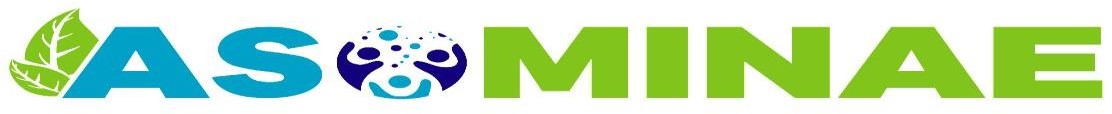 ASOCIACIÓN SOLIDARISTA DE EMPLEADOS DEL MINAEFORMULARIO DE PRE- SOLICITUD DE PRÉSTAMO CON GARANTÍA HIPOTECARIA (LOTE – VIVIENDA – CONSTRUCCIÓN)DATOS DEL SOLICITANTE:Nombre:	Primer Apellido	Segundo apellido: 	Cédula:	Profesión 	Tipo nombramiento Propiedad:	Interino: 	Lugar donde presta el servicio:	 	Teléfonos de la Oficina:	Ext.:	Celular: 	Domicilio exacto Actual:  	Edad Cumplida:	Estado Civil:	N° dependientes:  	Salario Líquido:  	Monto que Solicita en letras 	 		¢(	). Propuesta de pago (Plazos en meses):  	ANALISIS DE LA SOLICITUD DEL CRÉDITOYo	número de identidad	autorizo a ASOMINAE para que deduzca de mi salario todas las erogaciones en las que incurra ésta, para cumplir con los trámites que conlleve el análisis de la pre solicitud del crédito con garantía hipotecaria, tales, pero no limitados a gastos administrativos, peritaje, topógrafo, servicio legal y cualquier otro gasto que sea necesario, para que se me financie la compra de inmuebles o compra de hipotecas.El solicitante autoriza a ASOMINAE a la inclusión del crédito	 	Firma de AutorizaciónNOTAS:Sujeto a las disposiciones del capítulo IV y V, del Reglamento de crédito.Toda solicitud de crédito, se le aplica un cobro de gastos administrativos sobre el monto solicitado del 3%. Se cobrará los intereses por adelantado de la fecha en que realice la solitud a finalizar el mes.Si se desafilia perderá la tasa preferencial y se le aumentará la tasa según la indicación del Reglamento de Crédito.